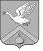 Администрация Бебяевского сельсовета  Арзамасского муниципального района Нижегородской областиПОСТАНОВЛЕНИЕ10.03..2021 	                                 				№ 20Об утверждении муниципальной программы«Профилактика правонарушений в сфере общественного порядка   в Бебяевском   сельсовете  на 2021-2025 годы»     В соответствии с п.п. 1 и 2 ст. 12 Федерального закона от 23. 06. 2016г            № 182-ФЗ «Об основах системы профилактики правонарушений в Российской Федерации», с пунктом 33 статьи 14 Федерального закона  от 06. 10. 2003 № 131-ФЗ «Об общих принципах организации местного самоуправления в Российской Федерации»1. Утвердить муниципальную программу «Профилактика правонарушений в сфере общественного порядка в Бебяевском  сельсовете на 2021-2025 годы» согласно приложению.2. Обнародовать данное Постановление на официальном сайте администрации Бебяевского   сельсовета Арзамасского района.3. Контроль за выполнением данного постановления оставляю за собой.Глава  администрации                                                                   С.Н.ЧижоваУтвержденопостановлением администрации Бебяевского  сельсоветаот 10.03.2021. № 20МУНИЦИПАЛЬНАЯ ПРОГРАММА«ПРОФИЛАКТИКА ПРАВОНАРУШЕНИЙВ СФЕРЕ ОБЩЕСТВЕННОГО ПОРЯДКАВ БЕБЯЕВСКОМ  СЕЛЬСОВЕТЕНА 2021–2025 ГОДЫ»I. ПАСПОРТ МУНИЦИПАЛЬНОЙ ПРОГРАММЫII. СОДЕРЖАНИЕ ПРОБЛЕМЫ И ОБОСНОВАНИЕ НЕОБХОДИМОСТИ ЕЁ РЕШЕНИЯ ПРОГРАММНЫМИ МЕТОДАМИПрограмма разработана в соответствии с Федеральным законом Российской Федерации «Об общих принципах организации местного самоуправления в Российской Федерации» № 131-ФЗ от 06. 03. 2003 года.Необходимость её подготовки и последующей реализации вызвана тем, что современная криминогенная ситуация остаётся сложной.В настоящее время  большую роль в сохранении правопорядка оказывают регулярные рейды родительского и социального  патруля.  Ежегодно осуществляется не менее 50 рейдов. Сложившаяся система профилактических мероприятий для подростков и молодежи способствует сокращению преступности среди несовершеннолетних.Активно работает Совет профилактики. В поселении сформированы народные дружины. В рамках реализации муниципальной программы предусмотрены средства для стимулирования членов народных дружин. В то же время необходима реализация дополнительных мер по привлечению населения в общественные формирования.Применение программно-целевого подхода в решении задач, направленных на достижение качественных результатов правоохранительной деятельности, обусловлено необходимостью объединения усилий органов местного самоуправления, правоохранительных органов, образовательных учреждений и здравоохранения , широкого привлечения добровольных общественных формирований, комплексного подхода и координации совместных действий в профилактике правонарушений.Инструментом в достижении повышения уровня общественной безопасности, повышения доверия населения к органам власти и управления, правоохранительным органам, обеспечении прав и законных интересов граждан является муниципальная программа.II. Цели, задачи и показатели их достижения.Основной целью муниципальной программы является совершенствование системы социальной профилактики правонарушений, повышение уровня правовой грамотности для формирования правосознания жителей Бебяевского сельсовета.                                                                                                                        2.1. Для достижения указанной цели в рамках муниципальной программы предполагает решение следующих задач:- нормативно-правовое и информационно-методическое обеспечение профилактики правонарушений;-профилактика правонарушений в Бебяевском сельсовете и вовлечение общественности и общественных формирований в сфере охраны общественного порядка в предупреждение правонарушений;-профилактика правонарушений среди  несовершеннолетних и молодежи.-профилактика правонарушений среди лиц, освободившихся из мест лишения свободы.Целевые показатели, характеризующие результаты реализации муниципальной программы, приведены в приложении 1 к муниципальной программе.2.2. Показатели непосредственных результатов реализации муниципальной программы:количество участников общественных формирований – увеличение с 10 до 15 человек;количество проведенных профилактических мероприятий для различных категорий населения Бебяевского сельсовета (мероприятия) - увеличение мероприятий с 5 до 10;количество жителей поселения, принявших участие в профилактических мероприятиях проведенных профилактических мероприятий  - увеличение с 7 до 13;Программа рассчитана на 5 лет в связи с изменениями ситуации   в рассматриваемой сфере и необходимостью совершенствования форм  и методов профилактики преступности, на решение которых ориентированы предусмотренные Программой мероприятия.IV. ОСНОВНЫЕ МЕРОПРИЯТИЯ – ЗАДАЧИ ПРОГРАММЫ       Для реализации программных мероприятий муниципальной программы «Профилактика правонарушений в сфере общественного порядка  в Бебяевском  сельсовете на 2021 – 2025годы» предусмотрено решение следующих задач:      Решение задачи 1:      «Нормативно-правовое и информационно-методическое обеспечение профилактики правонарушений» в основе данного направления лежит работа по разработке необходимых нормативно правовых актов и анализу действующего законодательства.      Информационно-методическое обеспечение профилактики правонарушений подразумевает под собой: проведение семинаров, круглых столов для представителей общественных организаций, специалистов, занимающихся профилактикой правонарушений.      Решение задачи 2:      Профилактика правонарушений в Бебяевском  сельсовете и вовлечение общественности в предупреждение правонарушений планируется посредством реализации следующих мероприятий:      «Организация работы по социальной адаптации лиц, склонных  к совершению преступлений и административных правонарушений»;      «Привлечение населения Бебяевского  сельсовета, различных возрастных и социальных групп к участию в деятельности добровольных общественных формирований в сфере охраны общественного порядка: родительских и межведомственных патрулей и др.»      «Проведение мероприятий профилактической направленности (рейды, патрулирование и др.) с участием членов добровольной народной дружины»      - направлено на вовлечение в деятельность по обеспечению правопорядка граждан, добровольных общественных формирований, формирование правосознания жителей Бебяевского  сельсовета;      «Стимулирование граждан – членов добровольной народной дружины – на участие в мероприятиях по профилактике правонарушений и охране общественного порядка в Бебяевском  сельсовете.      Решение задачи 3:      «Профилактика правонарушений несовершеннолетних и молодежи» планируется посредством реализации следующих основных мероприятий:      «Организация занятости несовершеннолетних общественно-полезным трудом».      Решение задачи 4:«Профилактика правонарушений среди лиц, освободившихся из мест лишения свободы» планируется посредством реализации следующих основных мероприятий:«Разработка и реализация мер, направленных на социальную адаптацию, трудоустройство лиц, освободившихся из мест лишения свободы».V. СРОКИ И ЭТАПЫ РЕАЛИЗАЦИИ МУНИЦИПАЛЬНОЙ ПРОГРАММЫ       Сроки реализации муниципальной программы: 2021– 2025 годы. Выделение контрольных этапов не предполагается. Мероприятия муниципальной программы равномерно распределены по годам.VI. ПРОГНОЗ КОНЕЧНЫХ РЕЗУЛЬТАТОВ РЕАЛИЗАЦИИ МУНИЦИПАЛЬНОЙ ПРОГРАММЫОсуществление мероприятий муниципальной программы позволит повысить эффективность взаимодействия органов государственной власти, органов местного самоуправления, правоохранительных органов, гражданского общества в сфере противодействия преступности и профилактики правонарушений.Целенаправленная системная работа, проводимая органами внутренних дел, органами местного самоуправления по исполнению административного законодательства позволит обеспечить защиту личности, установленного порядка осуществления государственной власти, общественного порядка           и общественной безопасности, собственности, защиту законных экономических интересов физических и юридических лиц, общества и государства от административных правонарушений, а также предупреждение административных правонарушений.К ожидаемым конечным результатам реализации муниципальной программы «Профилактика правонарушений» следует отнести:- снижение количества зарегистрированных на территории поселения преступлений, в том числе в общественных местах и на улице;- сокращение рецидивной преступности;- активная информационная работа по информированию граждан о деятельности по борьбе с преступностью;- совершенствование взаимодействия организаций, учреждений, общественности в сфере противодействия террористической и экстремистской деятельности.VII. КОНТРОЛЬ ЗА ХОДОМ ИСПОЛНЕНИЯ ПРОГРАММЫКонтроль за ходом исполнения Программы  осуществляет глава администрации Бебяевского сельсовета.Перечень мероприятий «Профилактика правонарушений несовершеннолетних и молодежи, предупреждение детской беспризорности и безнадзорности»Перечень мероприятий«Профилактика правонарушений в общественных местах и на улицах»Перечень мероприятий по реабилитации лиц, освободившихся из мест лишения свободы и отбывающих наказание в виде лишения свободыПеречень мероприятий «Профилактика экстремизма и терроризма» Наименование муниципальной Программы«Профилактика правонарушений в сфере общественного порядка в Бебяевском сельсовете на 2021 – 2025 года» (далее Программа)Основание для разработки ПрограммыФедеральный закон Российской Федерации «Об общих принципах организации местного самоуправления         в Российской Федерации» № 131-ФЗ от 06. 10. 2003Ответственный исполнитель муниципальной программыАдминистрация Бебяевского сельсовета Арзамасского муниципального района Нижегородской областиЦель муниципальной программы- укрепление общественного порядка и общественной безопасности на территории Бебяевского сельсовета;- совершенствование системы социальной профилактики правонарушений, повышения уровня правовой грамотности для формирования правосознания жителей Бебяевского  сельсовета, предупреждению правонарушений общественных объединений, предприятий, учреждений, организаций всех форм собственности и населения;- повышение роли и ответственности органов местного самоуправления в работе по профилактике правонарушений.Задачи муниципальной программы- нормативно-правовое и информационно-методическое обеспечение профилактики правонарушений;- профилактика правонарушений в Бебяевском сельсовете   и вовлечение общественности в предупреждение правонарушений;- профилактика правонарушений несовершеннолетних    и молодежи;- профилактика правонарушений среди лиц, освободившихся из мест лишения свободы.Основные целевые индикаторы (показатели) муниципальной программыСокращение количества зарегистрированных преступлений.Снижение количества преступлений, совершенных лицами, ранее совершавшими преступления, в общем числе зарегистрированных преступленийСнижение количества преступлений, совершенных лицами в состоянии алкогольного и наркотического опьянения, в общем числе зарегистрированных преступлений.Этапы и сроки реализации муниципальной программы2021–2025 годыОжидаемые конечные результаты реализации муниципальной программыСнижение количества зарегистрированных на территории сельского поселения преступлений, в том числе в общественных местах и на улице.Сокращение рецидивной преступности.Повышение контроля за миграционными потокамиАктивная информационная работа по информированию граждан о деятельности по борьбе с преступностью.Совершенствование взаимодействия организаций, учреждений, общественности в сфере противодействия террористической и экстремистской деятельности.Контроль за ходом исполнения ПрограммыКонтроль за ходом исполнения Программы осуществляет глава администрации Бебяевского сельсовета№п/пНаименование мероприятияСрок реализацииФинансовые затраты(тыс. рублей)Финансовые затраты(тыс. рублей)Финансовые затраты(тыс. рублей)Финансовые затраты(тыс. рублей)Финансовые затраты(тыс. рублей)Финансовые затраты(тыс. рублей)Финансовые затраты(тыс. рублей)Финансовые затраты(тыс. рублей)Финансовые затраты(тыс. рублей)Финансовые затраты(тыс. рублей)Исполнитель№п/пНаименование мероприятияСрок реализации2021год2022год2023год2023год2024год2024год2025год2025годВсегоВсего1234566778899101.Проведение лекций, бесед по первичной профилактике алкоголизма, табакокурения, наркомании и ВИЧ-СПИДа с привлечением специалистов2021-2025  годыне требует финансированияне требует финансированияне требует финансированияне требует финансированияне требует финансированияне требует финансированияне требует финансированияне требует финансированияне требует финансированияне требует финансированияНовоселковская амбулатория            Казаковский ФАП       Новоселковская   СОШКазаковская ООШ2.Проведение рейдов по выявлению и обследованию семей, находящихся в социально опасном положении, проведение с ними профилактической работы2021-2025  годыне требует финансированияне требует финансированияне требует финансированияне требует финансированияне требует финансированияне требует финансированияне требует финансированияне требует финансированияне требует финансированияне требует финансирования Администрация Бебяевского сельсовета, Родительский патруль, Социальный патруль, Комиссия по вопросам семьи, женщин и детей3.Выявление семей попавших в экстремальную ситуацию, оказание содействия в оформлении документов малоимущим семьям на получение льгот по ЖКХ, ежемесячные пособия на детей2021-2025  годыне требует финансированияне требует финансированияне требует финансированияне требует финансированияне требует финансированияне требует финансированияне требует финансированияне требует финансированияне требует финансированияне требует финансированияАдминистрация Бебяевского сельсовета, Родительский патруль, Социальный патруль, Комиссия по вопросам семьи, женщин и детей, социальный работник ГБУ КЦСОН Арзамасского района4.Организация временного трудоустройства несовершеннолетних граждан от 14 до 18 лет обратившихся за помощью в администрацию поселения2021-2025 годыне требует  финансированияне требует  финансированияне требует  финансированияне требует  финансированияне требует  финансированияне требует  финансированияне требует  финансированияне требует  финансированияне требует  финансированияне требует  финансированияЦентр занятости населения Арзамасского районаИтого2021-2025  годы0000000000№п/пНаименование мероприятияСрок реализацииФинансовые затраты(тыс. рублей)Финансовые затраты(тыс. рублей)Финансовые затраты(тыс. рублей)Финансовые затраты(тыс. рублей)Финансовые затраты(тыс. рублей)Финансовые затраты(тыс. рублей)Финансовые затраты(тыс. рублей)Финансовые затраты(тыс. рублей)Финансовые затраты(тыс. рублей)Финансовые затраты(тыс. рублей)Финансовые затраты(тыс. рублей)Финансовые затраты(тыс. рублей)Исполнитель№п/пНаименование мероприятияСрок реализации2021год2022год2022год2023год2023год2024год2024год2025год2025годВсегоВсегоВсегоИсполнитель123455667788999101.Проведение семинаров по изучению уголовного и административного законодательства, правил дорожного движения2021-2025  годыне требует  финансированияне требует  финансированияне требует  финансированияне требует  финансированияне требует  финансированияне требует  финансированияне требует  финансированияне требует  финансированияне требует  финансированияне требует  финансированияне требует  финансированияне требует  финансированияНовоселковская СОШ, Казаковская ООШ, участковый уполномоченный2.Проведение совместных заседаний 2021-2025 годыне требует  финансированияне требует  финансированияне требует  финансированияне требует  финансированияне требует  финансированияне требует  финансированияне требует  финансированияне требует  финансированияне требует  финансированияне требует  финансированияне требует  финансированияне требует  финансированияСовет профилактики  безнадзорности, правонарушений, подростковой преступности и предупреждения неблагополучия семей, Администрация Бебяевского сельсовета, Родительский патруль, Социальный патруль, Комиссия по вопросам семьи, женщин и детей, социальный работник ГБУ КЦСОН Арзамасского района участковый уполномоченный3.Рейды по  местам  отдыха  детей  и  молодежи       2021-2025  годыне требует финансированияне требует финансированияне требует финансированияне требует финансированияне требует финансированияне требует финансированияне требует финансированияне требует финансированияне требует финансированияне требует финансированияне требует финансированияне требует финансированияАдминистрация Бебяевского сельсовета, Родительский патруль, Социальный патруль, Комиссия по вопросам семьи, женщин и детей, социальный работник ГБУ КЦСОН Арзамасского района участковый уполномоченныйИтого2021-2025 годы0,00,00,00,000,000,00,00,00,00,00,00,0№п/пНаименование мероприятияСрок реализацииФинансовые затраты(тыс. рублей)Финансовые затраты(тыс. рублей)Финансовые затраты(тыс. рублей)Финансовые затраты(тыс. рублей)Финансовые затраты(тыс. рублей)Финансовые затраты(тыс. рублей)Исполнитель№п/пНаименование мероприятияСрок реализации2021год2022год2023год2024год2025годВсего123456789102.Предоставление государственных услуг в сфере занятости населения лицам, освободившимся из мест лишения свободы2021-2025      годыне требует финансированияне требует финансированияне требует финансированияне требует финансированияне требует финансированияне требует финансированияЦентр занятости населения                 по Арзамасскому  районуИтого2021-2025  годы0,00,00,00,00,00,0№п/пНаименование мероприятияСрок реализацииФинансовые затраты(тыс. рублей)Финансовые затраты(тыс. рублей)Финансовые затраты(тыс. рублей)Финансовые затраты(тыс. рублей)Финансовые затраты(тыс. рублей)Финансовые затраты(тыс. рублей)Исполнитель№п/пНаименование мероприятияСрок реализации2021год2022год2023год2024год2025годВсегоИсполнитель12345677781.Проведение профилактических, воспитательных, пропагандистских бесед, направленных на предупреждение национальной или религиозной розни, равенства всех граждан не зависимо от вероисповедования2021-2025  годыне требует финансированияне требует финансированияне требует финансированияне требует финансированияне требует финансированияне требует финансированияадминистрация Бебяевского сельсовета, Новоселковская СОШ, Казаковская ООШ2.Совместно с участковыми и членами ДНД проводить рейды в местах массового отдыха населения2021-2025 годыне требует финансированияне требует финансированияне требует финансированияне требует финансированияне требует финансированияне требует финансированияАдминистрация Бебяевского сельсовета, участковый уполномоченный3.Обеспечение уличного  освещения2021-2025 годыБюджетные средстваБюджетные средстваБюджетные средстваБюджетные средстваБюджетные средстваБюджетные средстваадминистрация Бебяевского  сельсовета4.Информирование населения через наглядную агитацию по вопросам противодействия терроризму, предупреждению террористических актов, поведению в условиях возникновения ЧС2021-2025     годыадминистрация Бебяевского сельсоветаИтого2021-2025 годы500 т.р 500 т.р 500 т.р 500 т.р 500 т.р  500 т.рВсего по Программе (источник финансирования-бюджет Бебяевского сельсовета)2021-2025 годы500 т.р 500 т.р 500 т.р 500 т.р 500 т.р  500 т.р